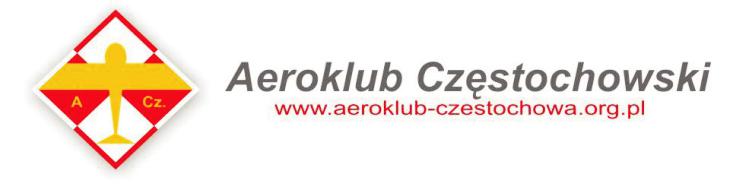 Puchar Polski Modeli Makiet Latających : F4B,F4B/P. F4C, F4G, F4H  
Memoriał  Zdzisława Szajewskiego i Jerzego OstrowskiegoCzęstochowa 08-09.09.2018ORGANIZATOR i MIEJSCE ZAWODÓW:Klub Seniorów Lotnictwa,Aeroklub Częstochowski Lotnisko RudnikiKościelec 42-240 Rędziny tel./fax. (34) 327 97 55www.aeroklub-czestochowa.org.plPATRONAT SPORTOWYAeroklub Polski Członek FAIGOSPODARZ MISTRZOSTWWłodzimierz Skalik Prezes Zarządu Aeroklubu CzęstochowskiegoSĘDZIA GŁÓWNY Roman MuchaMIEJSCE ROZGRYWANIA ZAWODÓWLotnisko Aeroklubu CzęstochowskiegoZGŁOSZENIAZgłoszenia, przesyłać drogą elektroniczną na adres biura, podając numer licencji, ilość osób towarzyszących, ilość noclegów lub zapotrzebowanie na miejsce kempingowe oraz częstotliwość nadajnika. acz@aeroklub-czestochowa.org.plOPŁATY STARTOWEjunior 50 PLN senior 100 PLNPROGRAM ZAWODÓW 08.09.2018r. (sobota)8.00 10.00 - ocena statyczna modeli 10.00 10.30Ceremonia otwarcia 10.30C.D. ocena statyczna modeli14.30 19.30 - loty eliminacyjne09.09.2018r. (niedziela)
 9.00 14.00 loty15.30 Ceremonia zakończenia16.30 Wyjazd uczestnikówWYŻYWIENIE - Kawiarenka na Lotnisku, koszt całodziennego wyżywienia ok.60zł
 ZAKWATEROWANIE25 miejsc w hoteliku na Lotnisku cena 40zł doba (decyduje kolejność zgłoszeń) -Pole Campingowe przyczepa/camper 18zł doba, namiot 11zł doba.